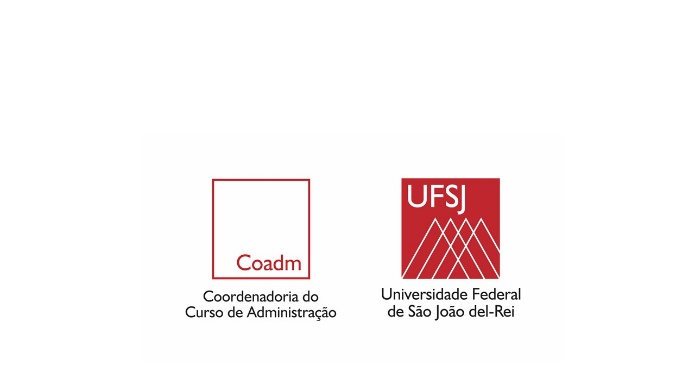 PLANO DE ESTUDOSProrrogação de Prazo Máximo de Integralização Unidades Curriculares a serem cursadasSão Joao del- Rei, ___ de ____________ de 202____________________________________________Assinatura do DiscenteDiscente: Discente: Matrícula:Curso: AdministraçãoCurrículo: 2019Turno:Nome Carga horária (ha)Semestre/AnoCarga horária total a ser cursada: Justificativa para a solicitação de prorrogação e informações sobre o Plano de Estudos proposto